CanadaCanadaCanadaJuly 2028July 2028July 2028July 2028SundayMondayTuesdayWednesdayThursdayFridaySaturday1Canada Day2345678910111213141516171819202122232425262728293031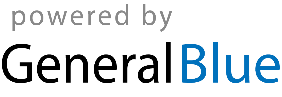 